Drury High School 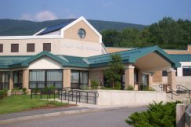 1130 South Church Street North Adams, MA 01247 Phone: 413-662-3240 Fax: 413-662-3062 District: North Adams Public Schools Grade Levels: 8-12 Enrollment: 528 School year: Traditional four quarter Principal: Amy Meehan School  Counseling  Mission  Statement: School  counselors  work  in  partnership  with  students,  parent/guardians,  staff and  the  community  to  create a  safe,  respectful  and  caring  environment  and  to  foster  the  development  of  each  student’s  unique  and  full  potential.    This  partnership  strives  to  provide  a  comprehensive  program  that  assists  students  in  acquiring  the  values,  knowledge  and  skills  needed  to  become  effective  students,  responsible  citizens,  productive  workers  and  lifelong  learners.    The  school  counseling  program  spans  across  all  grades  and  addresses  academic,  career  and  personal/social  needs  of all students. Principal’s Comments: At Drury High School, the entire school community must  facilitate  a  student-centered  learning  environment  characterized  by  equity,  personalization,  collaboration,  and  engagement.    We  believe  that  learning  is  a  collaborative  process  of  continual  student  growth  towards  Drury  High  School’s  21st Century  Learning  Expectations.    The  school  counseling  department  and  student support services play a vital  role in  the pursuit and expectation of our values, beliefs, and expectations. In  2011-2012,  the  school  counselors  and  school  adjustment counselor became a part of the Race to the  Top Initiative.  All students will be better served as data  is  analyzed  concerning  graduation  completion  rate,  MASS CORE requirements, and college/career readiness  to locate  the needs and gaps  for  students and  to build  on  our  strengths  and  systems  in  place  to  support  all  students.   Student Results: The  Drury  High  School  Guidance  Department  has  reported the MASS CORE completion data of graduating  seniors  for  several  years.    Drury  High  School  has  been  working  to align with  the MASS CORE  requirements by  adjusting  the  graduation  requirements  moving  from  a  credit required in technology to a credit required in the  fine  arts.    More  electives  were  made  available  to  students  to earn  the  fine arts  credit.  Drury  has added  more AP offerings and internship opportunities to allow  students  to  take more challenging  courses and explore  career options.  Drury does not require foreign language  although  it  is  highly  encouraged  to  all  students  as  students need at least  two years of  the same language  for state college admissions and more for some private  colleges.   As  part of  the  Race  to  the  Top  grant,  school  counselors and the student adjustment counselor made  a goal  to  increase  the  number  of  low  income  students  completing  the  MASS  CORE from  58%  in  2011  to  73%  by  2014.    As  part  of  this  initiative,  the  counselors  are  working with the administration to encourage students  to  take  the MASS  CORE  requirements  at  the  most  appropriate  challenging level, and to stay in the courses  throughout  the  school  year.    Specific  student  interventions  were  put  in  place  for  students  who  exhibited a need for more support instead of allowing a  student to withdraw from a class.  The addition of three math  tutors  is  an  example  of  support  that  was  put  in  place  during  the  school  day  for  students  who  needed  more instruction to grasp various math concepts, and to  succeed in  the  courses  throughout  the  school  year.  After  school  tutoring  was  also  made  available  for  all  students for all subjects .  Students were encouraged to  use  the  support,  parents  were  notified  of  the  support,  and  students  were  introduced  to  the  instructor.    AP  classes  had  Saturday  sessions and  study  sessions  with  the teacher built into the program.  Meetings were held with  students,  parents,  and  teachers  with  the  counselors and administration  to work out solutions  to  support students’ success . MASS CORE COMPLETION  FOR LOW INCOME  STUDENTS    important information and upcoming events are posted  on  the website,  school announcements, on DTV and in  the counseling office.   Mass Core CompleOon  Rate for All Students  100  80  47%  Column2  Column1  62%  60  40  20  0  60%  61%  84% 2013  Projected  2014  Total number of students in Class of 2014:  85 Total number of reported low income students in Class  of 2014:  29 Percentage of low income students in Class of 2014:   34% Total number of low income students on track for  completing Mass core recommended courses:  18 Percentage of low income students on track for  completing Mass core recommended courses:  62% Student Support Personnel Team In  addition  to  the  two  guidance  counselors,  and  the  school  adjustment  counselor  the  support  staff  consists  of:  three  graduation  coaches,  a  homeless  liaison,  two  school  nurses,  two  deans  of  students,  dean  of  curriculum,  two  student  support  center  staff,  the  special education coordinator, a career specialist and an  internship  coordinator.    The  counseling  department  collaborates  weekly  with  administration  and  other  student  support  personnel  to  discuss  specific  student  success  and  programming.    The  guidance  counselors  meet  weekly  to  strategically  plan  and  discuss  the  next  steps of action that need to be taken for the students in  the  upcoming  week  and  month.    During  this  meeting,  2012     2013    2014   Year of GraduaOon  As Drury High School as a whole is increasing awareness  of MASS CORE requirements, the projected completion  rate  increased  significantly.    The  goal  of  MASS  CORE  completion for the Class of 2014 was 73%. Focus for Improvement: At  the  close  of  the  2013  school  year  data  will  be  collected  for  the  2013 graduates  who  completed  the  MASS  CORE  and  what  was  lacking  if  not  completed.   Data  should  be  collected  to  locate  the  reasons    why certain  students  were  not  taking  MASS  CORE  requirements,  what  obstacles  occurred  for  students  who were taking the MASS CORE requirements but did  not pass them all, and what percentage of students did  not  have  the  availability  of  MASS  CORE  requirements.   Data  should  also  be  collected  on  what  percentage  of  students  enrolled  in  AP  classes, completed  AP  classes,  and passed  the  AP  classes  to  obtain more  information  on  our  students’ ability and  readiness  to  complete  the  MASS  CORE  requirements  on  a  more  rigorous  level.   MASS  CORE  requirements  should  not  just  be  completed,  but  be  completed  at  the  appropriate  challenging level for the individual student.  As we plan  for  the  2013-2014  school  year,  counselors  will  review  students’  schedules  for  graduation  and  MASS  CORE  requirements.  Students and parents will be encouraged  to  add  MASS  CORE  requirements  to  the  students’  schedule  as  appropriate.    The  alignment  of  the  MASS  CORE requirements, Race to the TOP initiative, and the  district  and  school  improvement  plans to  increase  overall  graduation  rate  and graduation  rate  for  low  income students  will  assist  Drury  High  School  in  preparing students for college/career readiness. M.A.R.C.  Jr. Massachusetts Accountability Report Card A continuous improvement document for school counseling outcomes 2012 – 2013 School YearStaff Name PositionAmy Meehan PrincipalAnne French SAC Team LeaderPatricia O’Donnell School Adjustment CounselorKathy Morgan Head Guidance CounselorJaime Hamilton Guidance Counselor